 1.Орг. момент. Приветствие. Психогимнастика.-Здравствуйте, ребята!  Сегодня на улице пасмурно и сыро, а дома тепло и весело! А весело от ваших светлых улыбок, ведь каждая улыбка – это маленькое солнышко, от которой становится тепло и хорошо. Посмотрите вокруг себя, улыбнитесь тем, кто находится рядом с вами, настройтесь на позитивный лад. Я хочу, чтобы у вас все получилось и целый день было хорошее настроение. На занятии вас ждут увлекательные игры и еще много чего интересного.2.Основная часть.Сообщение темы занятия- Мы поговорим о том, что важнее всего на свете для каждого человека. Чтобы догадаться, о чем пойдет речь, отгадайте загадку:Кто загадку отгадает,Тот своих родных узнает:Кто-то маму, кто-то папу,Кто сестренку или брата,А узнать вам деда с бабой –Вовсе думать-то не надо!Все родные с кем живете,Даже дядя или тетя,Непременно вам друзья,Вместе вы – одна...(семья).- Семья - это родные люди, которые любят, уважают друг друга и поддерживают в трудную минуту. Обычно семья состоит из родителей, детей, бабушек и дедушек. СЛАЙД 1   «Семейное фото»- Посмотрим на картинку, кого мы  видим? (Мы видим папу, маму, детей, бабушку и дедушку). Я надеюсь, все приготовили семейное фото, посмотрите и назовите, кого видите на нем.- Кто самый старший на фото?- А кто моложе всех в вашей семье? СЛАЙД 2     «Назови ласково»- Как нужно относиться к членам своей семьи?-Правильно, их нужно любить и уважать. Согласитесь, если называть своих близких ласковыми словами, то им будит очень приятно. Давайте прямо сейчас попробуем сделать это, назовем ласково:маму – мамочка, мамулечка, мамуля;папу – папочка, папуля, папулечка;бабушку – бабуля, бабуленька;дедушку – дедуля, дедуленька.- Молодцы! А сейчас узнаем, как вас ласково называют ваши родители, бабушки и дедушки. Как ласково называют:дочь – доченька, дочурка, дочка;сына – сынок, сыночек, сынуля.СЛАЙД 3   «Подбери слова-признаки»- Как же дороги нам эти люди. Подберите как можно больше слов-признаков, которые расскажут о ваших близких.Мама (какая?) - родная, добрая, любимая, умная…- А какие ваши мамы?Папа (какой?) – сильный, смелый, трудолюбивый, веселый….- Что можете сказать о ваших папах? Какие они?Бабушка (какая?) – мудрая, заботливая, лучшая, дорогая….- Какими словами охарактеризуете своих бабушек?Дедушка (какой?) – добрый, седой, терпеливый, умный.- А какие у вас дедушки?У кого из вас есть брат или сестра? Расскажите какие они? – младшие/старшие, озорные, веселые, непоседливые…- Подберем признаки к слову семья (какая?) - большая, дружная, крепкая, молодая…-  Молодцы, вы подобрали много хороших слов о своих семьях, а если кто-то допустил ошибки – не огорчайтесь, потренируйтесь еще.СЛАЙД 4   «Чей? Чья? Чьи?»- Мы должны не только любить и уважать близких, но и помогать им. Посмотрите, на экране изображены вещи, вам нужно определить какие из них мамины, а какие папины. Это мамино платье. Это папин свитер. Это мамина шляпа. Это папина рубашка. Это мамины бусы. Это папины брюки.- Отлично! Вы все правильно выполнили. Переходим к следующей игре.СЛАЙД 5 «Исправь ошибки»-  Внимательно послушайте предложения и исправьте ошибки:Бабушка младше дочки.  / Бабушка старше дочки.Я бабушкина дочка. / Я бабушкина внучка.Мама старше дедушки. / Мама младше дедушки.Папа бабушкин внук. / Папа бабушкин сын.- Очень хорошо, все ошибки мы с вами нашли и исправили. СЛАЙД 5  Физминутка«Взрослое имя»- Вы немного отдохнули, продолжим наше занятие. А знаете ли вы, что вместе с вами растет и ваше имя? Сейчас оно еще маленькое Саша, Костя, Рита, Вика, Юля. А когда вы станете взрослыми, вас будут называть уже ни Саша, а Александра, ни Костя, а Константин, ни Рита, а Маргарита, ни Юля, а Юлия, ни Вика, а Виктория.А еще к вашему имени добавят отчество и все будут знать, как зовут вашего папу. Потому что в нашей стране принято добавлять к имени имя папы, отца, и называется оно отчество. Если вашего папу зовут:Иван, то вы будите Иванович/ИвановнаАндрей – Андреевич/АндреевнаНиколай – Николаевич/Николаевна и тд- Теперь каждый из вас знает, что у него есть взрослое имя. Я Екатерина Александровна. Назовите свое имя и отчество.-Молодцы! Вы справились с этим заданием и узнали интересную историю об именах.СЛАЙД    «Любимое занятие»- Каждый человек имеет свое любимое занятие. Давайте подумаем и скажем, что любят делать ваши родные? «Что любит делать мама?» - готовить, петь, делать покупки.«Что любит делать папа?» - смотреть ТV, читать, чинить машину.«Какое любимое занятие у бабушки?» - печь пирожки, читать сказки, вязать.«Чем любит заниматься дедушка?» - читать газету, играть в шахматы, рассказывать о своей жизни.- А что любят делать ваши родители, бабушки и дедушки, братья и сестры?- Отлично! Какая интересная и насыщенная жизнь у ваших семей.«Счастливая семья»- Мамы и папы очень любят вас и делаю все, чтобы вы были счастливы. Предлагаю поразмышлять и ответить на такой вопрос «А что могу сделать я, чтобы мои родители были счастливы?» (Чтобы мои родители были счастливы, я буду всегда их слушаться/ Чтобы мои родители были счастливы, я буду хорошо себя вести в детсаду / Чтобы мои родители были счастливы, я буду убирать игрушки по местам).- А какие у вас ответы на этот вопрос?-Очень хорошо, если вы выполните эти обещания, то ваши родители будут самыми счастливыми на свете, как герои  из нашей следующей игры.«Составление рассказа по сюжетной картинке»-Посмотрим на экран, кого мы там видим?- Мы видим на картине папу, маму, бабушку, дедушку и детей.Давайте назовем, чем занимаются герои?-Мама читает дочке книгу. Бабушка вяжет внучке шарф. Папа с дедушкой играют в шахматы. Сын наблюдает за игрой.- Как одним словом мы можем назвать этих людей?- Это семья.- А теперь объединим все предложения в один рассказ. Но для начала нам необходимо придумать название нашему рассказу. Назовем его, к примеру «Семейный вечер». Еще я предлагаю дать имена мальчику и девочке (Петя и Оля). Итак, начинаем свой рассказ…. «Семейный вечер».У Пети и Оли большая, дружная семья. Они живут вместе с мамой и папой, бабушкой и дедушкой. Вечером вся семья собирается вместе. Каждый занят своим любимым делом. Мама с Олей читают сказки. Бабушка вяжет для Оли шарф. Папа и дедушка играют в шахматы. Петя наблюдает за игрой.- Вот такой рассказ по картине у нас получился. А вы дома вместе с родителями составите рассказы о своих семьях.3. Подведение итогов.-Наше занятие подошло к концу. Я думаю вам было очень интересно, вы узнали много нового и сможете выполнить задание для закрепления.Задание для закрепления-Уважаемые родители! Внимание на экран! Перед вами игра для закрепления пройденного материала «Расскажи о своей семье по плану»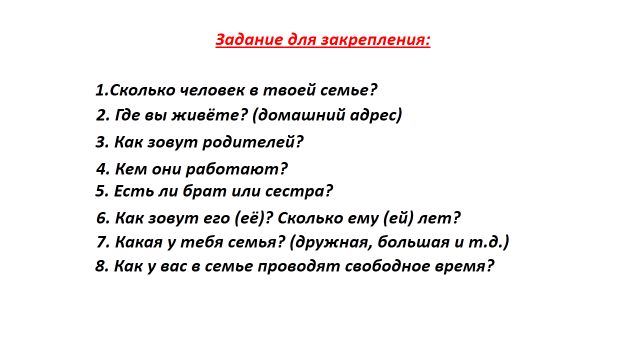 